Calcul CM1 - Addition de nombres entiers 1Pose et calcule ces opérations sur ton cahier.256 + 364				568 + 127 				638 + 95851 + 463				785 + 664				27 + 56 + 235Calcul CM1 - Addition de nombres entiers 1Pose et calcule ces opérations sur ton cahier.256 + 364				568 + 127 				638 + 95851 + 463				785 + 664				27 + 56 + 235Calcul CM1 - Addition de nombres entiers 1Pose et calcule ces opérations sur ton cahier.256 + 364				568 + 127 				638 + 95851 + 463				785 + 664				27 + 56 + 235Calcul CM1 - Addition de nombres entiers 1Pose et calcule ces opérations sur ton cahier.256 + 364				568 + 127 				638 + 95851 + 463				785 + 664				27 + 56 + 235Calcul CM1 - Addition de nombres entiers 1Pose et calcule ces opérations sur ton cahier.256 + 364				568 + 127 				638 + 95851 + 463				785 + 664				27 + 56 + 235Calcul CM1 - Addition de nombres entiers 1Pose et calcule ces opérations sur ton cahier.256 + 364				568 + 127 				638 + 95851 + 463				785 + 664				27 + 56 + 235Calcul CM1 - Addition de nombres entiers 1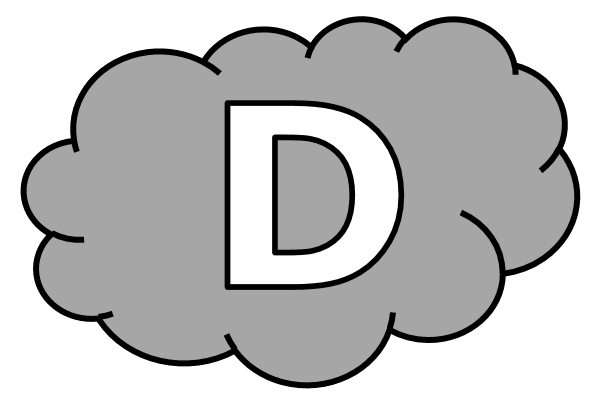 Calcule ces opérations.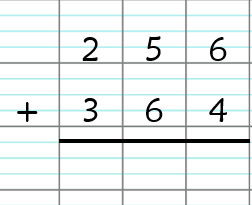 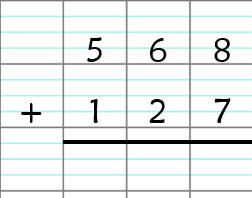 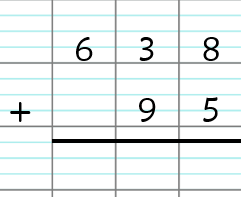 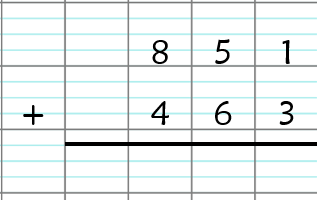 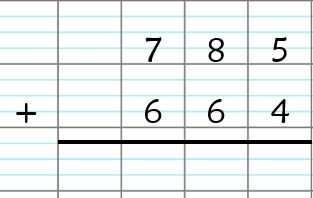 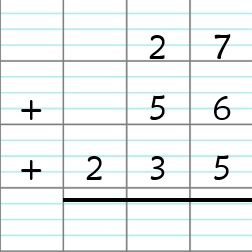 Calcul CM1 - Addition de nombres entiers 1Calcule ces opérations.Calcul CM1 - Addition de nombres entiers 2Pose et calcule ces opérations sur ton cahier.568 + 635				398 + 1 487 				2 369 + 8544 578 + 6 985			7 485 + 3 062			2 365 + 415 + 3 652Calcul CM1 - Addition de nombres entiers 2Pose et calcule ces opérations sur ton cahier.568 + 635				398 + 1 487 				2 369 + 8544 578 + 6 985			7 485 + 3 062			2 365 + 415 + 3 652Calcul CM1 - Addition de nombres entiers 2Pose et calcule ces opérations sur ton cahier.568 + 635				398 + 1 487 				2 369 + 8544 578 + 6 985			7 485 + 3 062			2 365 + 415 + 3 652Calcul CM1 - Addition de nombres entiers 2Pose et calcule ces opérations sur ton cahier.568 + 635				398 + 1 487 				2 369 + 8544 578 + 6 985			7 485 + 3 062			2 365 + 415 + 3 652Calcul CM1 - Addition de nombres entiers 2Pose et calcule ces opérations sur ton cahier.568 + 635				398 + 1 487 				2 369 + 8544 578 + 6 985			7 485 + 3 062			2 365 + 415 + 3 652Calcul CM1 - Addition de nombres entiers 2Pose et calcule ces opérations sur ton cahier.568 + 635				398 + 1 487 				2 369 + 8544 578 + 6 985			7 485 + 3 062			2 365 + 415 + 3 652Calcul CM1 - Addition de nombres entiers 2Calcule ces opérations.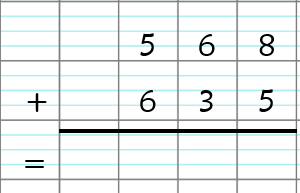 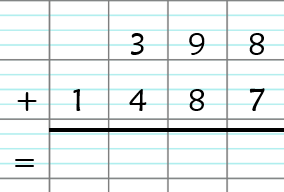 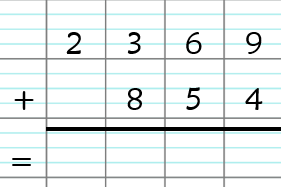 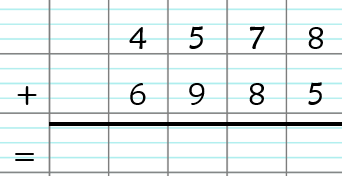 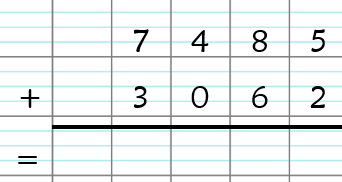 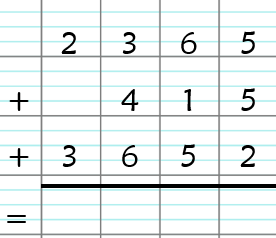 Calcul CM1 - Addition de nombres entiers 2Calcule ces opérations.Calcul CM1 - Addition de nombres entiers 2Calcule ces opérations.